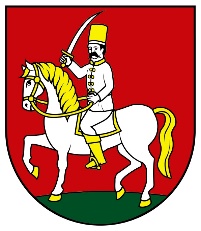 OBEC BAKA262, 930 04 BakaOznámenie o zriadení / zrušení1 prevádzky a ohlásenie prevádzkového času v prevádzke obchodu a služieb na území obce BakaPodnikateľ (prevádzkovateľ): ..................................................................... IČO ..................................Sídlo (právnická osoba)Bydlisko (fyzická osoba): ......................................................................................................................Oznamujem zriadenie / zrušenie1 prevádzky:Názov a adresa prevádzky:.....................................................................................................................................................................................................................................................................................Účel využitia prevádzky:Sortiment tovaru, druh poskytovaných služieb: ....................................................................................................................................................................................................................................................Stoličková kapacita (pohostinské prevádzky): ......................Dátum zriadenia / zrušenia1 prevádzky: ..................................................Ohlasujem prevádzkový čas / zmenu prevádzkového času:Pondelok: ...........................................................Utorok: ...............................................................Streda: ................................................................Štvrtok: ..............................................................Piatok: ................................................................Sobota: ...............................................................Nedeľa: ..............................................................Telefón (prevádzka): ........................................ Telefón (prevádzkovateľ): .........................................e-mail (prevádzka): ........................................	e-mail (prevádzkovateľ): .........................................Dátum:........................................podpis oznamovateľaPrílohy:1x Oprávnenie na podnikanie alebo iný doklad povoľujúci činnosť podľa osobitného predpisu21x Nájomná zmluva na priestory, resp. list vlastníctva, v ktorých je zriadená prevádzkaNehodiace prečiarknuť.Napr. zákon č. 455/1991 Zb. o živnostenskom podnikaní v znení neskorších predpisov, zákon č. 513/1991 Zb. Obchod-ný zákonník v znení neskorších predpisov, zákon č. 140/1998 Z.z. o liekoch a zdravotníckych pomôckach v znení neskorších predpisov, zákon č. 171/2005 Z.z. o hazardných hrách v znení neskorších predpisov